Virkniskýrsla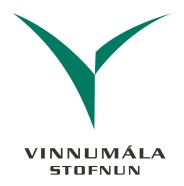 Nafn: _____________________Kennitala: ____________Sími: ____________________________________________________________________________________________________Dagss. og undirskriftTímastjórnun í atvinnuleitÞað getur verið gott að setja niður verkefni hvers dags inn í stundaskrá svo að dagurinn líði ekki án þess að aðhafst sé neitt í atvinnuleit. Eins getur verið gott að setja niður markmið vikunnar bæði vegna atvinnuleitar og annars sem að þú vilt ná fram á þessum tíma.Markmið þessarar viku:Hvað þarf ég að gera til að ná markmiðum mínum: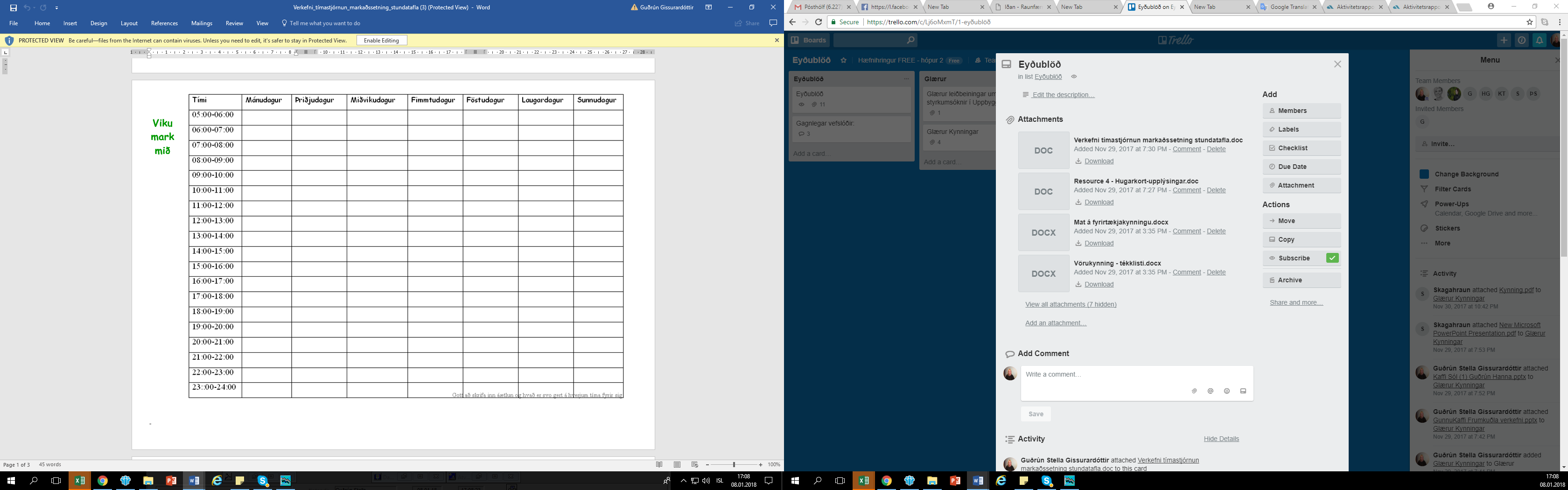 Vikuskipulag:Á meðan þú ert atvinnulaus þarf þú að skila inn atvinnuleitaráætlun á 4 mánaða fresti og virkniskýrslu 1 x í mánuði sem tekur mið af henni. Það er mjög mikilvægt að vera virkur í atvinnuleit og til að viðhalda atvinnufærni á meðan leitað er að starfi. Í virkniskýrslunni  þarf að koma fram:hvaða störf þú hefur sótt um starfsviðtöl sem þú hefur farið íþau fyrirtæki sem þú hefur leitað eftir vinnu hjá með því að leggja inn starfsumsókn/kynningarbréf/ ferislkrá eða rætt við vinnuveitandaviðtöl við náms- og starfsráðgjafa eða atvinnuráðgjafastarfsnám/námskeið sem þú hefur skoðað eða sótt (ath að hafa samráði við atvinnuráðgjafa)vinnuþjálfun/vinnustaðakynning í fyrirtæki (ath skrá daga og tíma)viðveru í virknimiðstöð s.s. íbúamiðstöð eða annarsstaðar (tilgreina stað og tímalengd)sjálfboðaliðastörfannað sem skiptir máli varðandi atvinnuleitÞú getur skipulagt tíma þinn í atvinnuleit með því að nota stundarskrárformið aftan á síðunni. Störf sem sótt var um (fyrirtæki og starf):Starfsviðtöl (fyrirtæki og dagss.)Fyrirtæki sem leitað var eftir starfi hjá án auglýsingar (fyrirtæki og dagss.). Hafðu í huga að stór hluti starfa sem ráðið er í eru aldrei auglýst m.a. vegna þess að einstaklingar leggja inn starfsumsókn/ferilskrá og sækjast eftir starfi.Viðtöl við náms- og starfsráðgjafa/atvinnuráðgjafa (aðra ráðgjafa) og dagss. Starfsnám/námskeið sem var sótt: (nám, dagss. og fjöldi stunda)Viðvera í virknimiðstöð/sjálfboðaliðastarfi (Hvar, dagss. og fjöldi stunda)Annað sem þú hefur gert og telur að hafi styrkt stöðu þína: